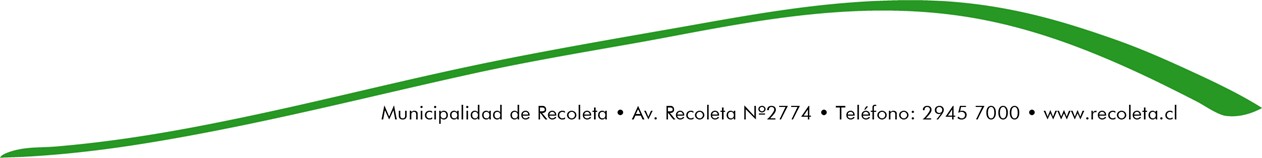 MUNICIPALIDAD DE RECOLETA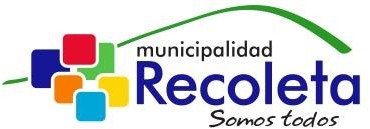 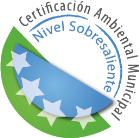 DIRECCIÓN DE MEDIO AMBIENTE, ASEO Y ORNATOARCHIVO ADJUNTO.A continuación, se desglosa la información de centros de recepción de residuos “puntos limpios” que se encuentran en funcionamiento en la comuna de Recoleta.Tabla N°1 Puntos LimpiosFuente: Municipalidad de Recoleta Tabla N°2 Categoría de residuosFuente: Municipalidad de RecoletaNombre Punto LimpioUbicaciónHorario SemanalHorario fin de semanaHorario Fase 1BellavistaBellavista 180 (PuenteLoreto)Lunes a viernes 09:00 a 18:00horasSábado y domingo de 10:00 a 14:30horasLunes a viernes 10:00 a 16:00horasEstadio RecoletaAv. Recoleta 3005(Estadio Recoleta)Lunes a viernes 09:00 a 18:00horasSábado y domingo de 10:00 a 14:30horasLunes a viernes 10:00 a 16:00horasLa PazAv. La Paz 1021(Frente serviciomédico legal)Lunes a viernes 09:00 a 18:00horasSábado y domingo de 10:00 a 14:30horasLunes a viernes 10:00 a 16:00horas